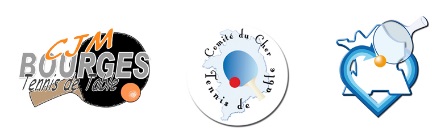 PLAY OFF NATIONALE 1 MESSIEURS & DAMES 3,4,5 et 6 JUIN 2021CREPS de  – 48 Rue du Maréchal JUIN 18000 BOURGES – 02 48 48 01 44Une organisation Ligue du Centre, Comité du Cher et CJM Bourges ACCUEIL : 
Les Arbitres convoqués pour officier à Bourges sont invités à nous retrouver au CREPS de BOURGES. Plan sur page dédiée.* Les officiels de la table et les arbitres nationaux sont attendus dès le mercredi soir pour le dîner ou le jeudi matin pour le déjeuner. Infos données par Claude ! HEBERGEMENT :  ATTENTION MODIFICATION
Hôtel KYRIAD BOURGES Sud 15 allée Icare 18000 BOURGES – 02 48 20 14 30
  RESTAURATION :
Vos repas seront servis au SELF du CREPS  INFOS TECHNIQUES : Délégué Fédéral : Adrien DODU - Délégué de Ligue : Jean Paul CHILONJuge Arbitre : David LORIOU 06 11 28 03 876 Tables homologuées FFTT – Balles 3*** Nittaku Premium 40+La réunion des arbitres est prévue le Jeudi 3 Juin 13h30Protocole sanitaire sur site Pour tout RENSEIGNEMENT complémentaire, contactez : Bruno SIMON : 06 89 89 90 04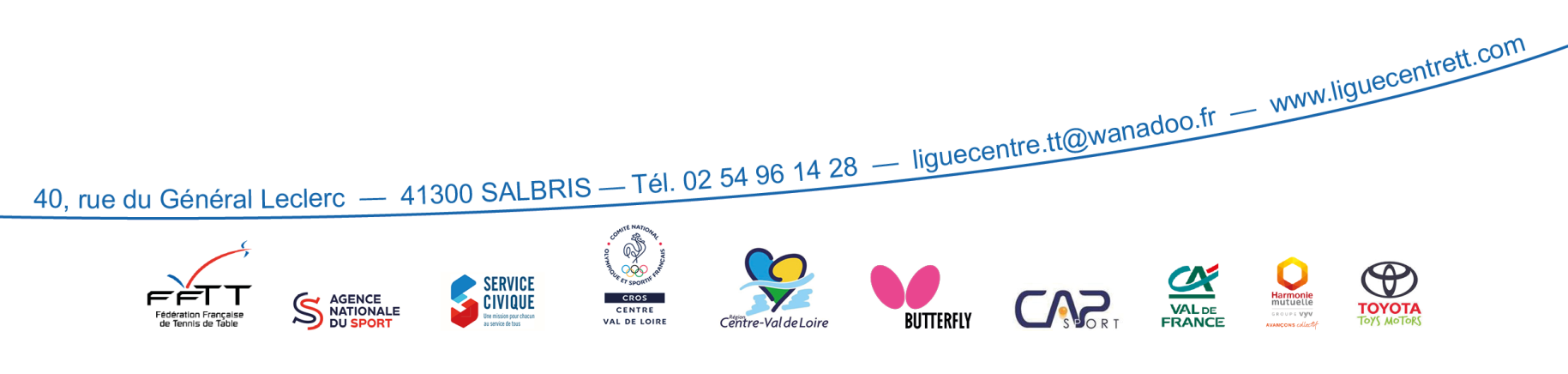 